Приложение 1Самостоятельная работа по теме: «Масштаб»1 вариантДлина отрезка на карте в 1 см соответствует длине отрезка на местности в 20 км. Найдите масштаб карты.Расстояние между городами A и B равно 650 км. Найдите длину соответствующего отрезка на карте (в см), если масштаб карты :  2 000 000. Определите по карте (смотри карту) длину моста через реку, если масштаб карты 1  :  30 000.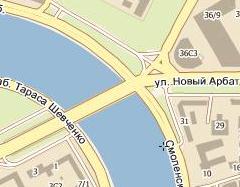 Самостоятельная работа по теме: «Масштаб»вариантДлина отрезка на карте в 1 см соответствует длине отрезка на местности в 40 км. Найдите масштаб карты.Расстояние между городами C и D равно 750 км. Найдите длину соответствующего отрезка на карте (в см), если масштаб карты :  3 000 000. Определите по карте (смотри карту) расстояние от озера до пересечения железной дороги и шоссе, если масштаб карты 1  :  40 000.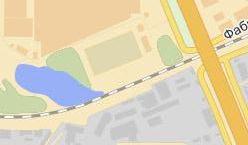 